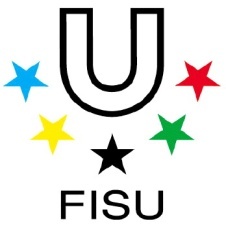 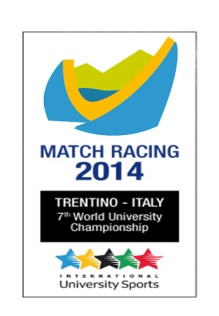 7th World University Match Racing ChampionshipLAGO DI LEDRO (Italy) June 29th to July 5th2014RESULTSOPEN CATEGORY1		USA			SNOW2		AUS1			GILMOUR3		FRA			QUIROGA4		JPN			ICHIKAWA			5		SIN2			LEE6		ITA			GALATI7		SIN1			LIU8		GBR2		MILLER9		TUR			KARAHAN10		POL			SADOWSKI11		AUS2			GRIFFIN12		FIN			RONNBERG13		CAN1		GARDNER14		RUS			KATAEV15		GBR1		WILKINSON16		GER			MAIER17		BRA			GROCHTMANN18		ITA2			CAVALLARI19		CAN2		HEARST		WOMEN CATEGORY 1		GBR			VOSE2		FRA			COURTOIS3		BRA1		PONCIONI MOTA4		SIN1			LIM5		ITA			WETZL6		AUS2			STROINOVSKI7		ITA			WETZL8		AUS1			MCCALLPrincipal race officer					Chief umpire			Roland GALLIOT						Bruce HEBBERT